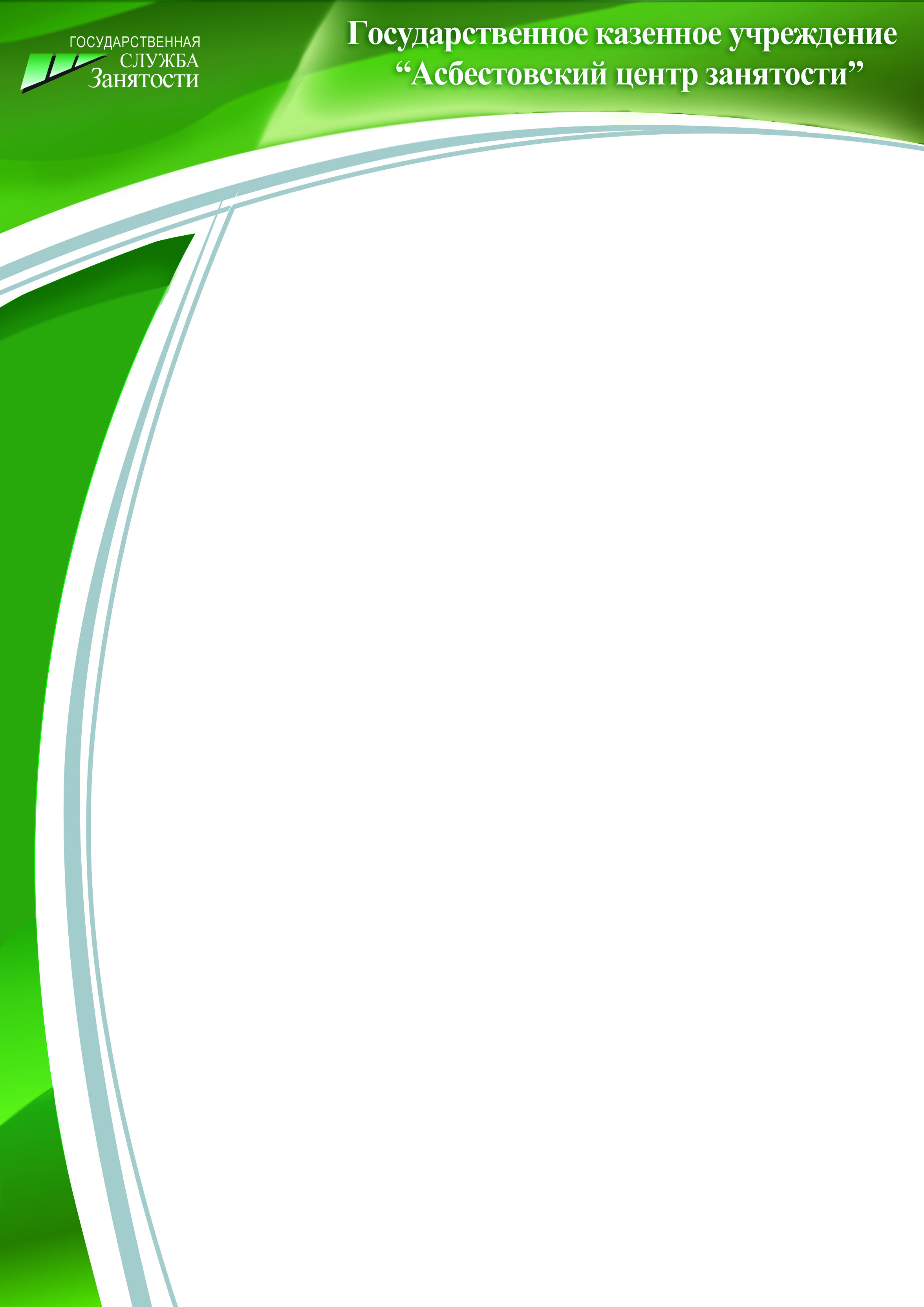                                          БЕЗРАБОТНЫМ ГРАЖДАНАМпредлагаем расширить свои возможности,повысить свою конкурентоспособность иувеличить свои шансы на трудоустройство!Открыт набор на курсы обучения:ЗА ИНФОРМАЦИЕЙ ОБРАЩАТЬСЯ: р.п. Белоярский, ул. Ленина, 261, каб. № 3, № 5или  по тел. 8 (34377) 2-19-40г. Асбест, ул. Чапаева, 39, каб. № 3 или  по тел. 8 (34365) 2-46-79* обучение БЕСПЛАТНОЕ (за счет областного бюджета)* в период обучения выплачивается СТИПЕНДИЯ* курсы КРАТКОСРОЧНЫЕ* по окончании обучения выдаются СВИДЕТЕЛЬСТВА о профессии* форма обучения - очная* обучение в г. Заречном* обучение БЕСПЛАТНОЕ (за счет областного бюджета)* в период обучения выплачивается СТИПЕНДИЯ* курсы КРАТКОСРОЧНЫЕ* по окончании обучения выдаются СВИДЕТЕЛЬСТВА о профессии* форма обучения - очная* обучение в г. ЗаречномПРОФЕССИЯМинимальное базовое образованиеЭлектрогазосварщикОсновное общее(9 классов)СтропальщикОсновное общее(9 классов)ДелопроизводительПрофессиональное